Want To Be A Friend of the 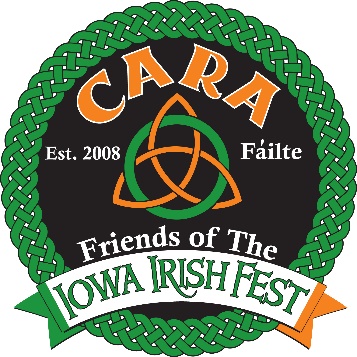 Iowa Irish Fest? Join Cara!!!Become a Cara, Friend of the Iowa Irish Fest, and support the Cedar Valley’s vibrant Irish culture year-round.  As the ongoing social group, we engage in multiple activities that promote Irish culture and comradery.  Notable Cara PointsWe support the Iowa Irish Cultural Association’s goal to celebrate and develop Irish fellowship, outreach and pride in our community.We create opportunities to enjoy the company of others who value the Irish culture. We offer you the opportunity to help sponsor new bands to our Fest.We hold annual events including St. Practice Day in February, an Irish Fest Ticket event in May, a fall bus trip in October and a Christmas party at Jameson’s in DecemberWe sponsor day long trips/activitiesYes, I __________________________ (name*), want to be a Cara member of the Iowa Irish Fest!							*your name as you would like it to appear in the programAddress: ______________________________________________________________Phone #: ______________ Email: _________________________My preferred method of contact is Text______Email______US Postal Service__________Harp* - $30			One weekend pass___Shamrock*- $60 			Two complimentary weekend passes___Leprechaun*- $150		Four complimentary weekend passes ___Pot of Gold*- $280		Six complimentary weekend passes ___Over the Rainbow*- $550	Eight complimentary weekend passes *Membership also includes: acknowledgement at Irish Fest & invitations to Cara sponsored events  Please make checks payable to: Iowa Irish Fest*Return upper portion and payment by mail to;Cara Membership, c/o John Vaughan, Sr., P. O. Box 736, Hudson, IA  50643 ----------------------------------Your Receipt below, Keep for your records ---------------------------------------We look forward to seeing you at the Iowa Irish Fest! Thank you for your support!Date: __________________Membership:		 	$___________			_____ Check		_____ CashJohn Vaughan, Sr., P. O. Box 736, Hudson, IA 50643    CARA.iif@gmail.comCedar Valley Irish Cultural Association, Inc.www.IowaIrishFest.com